



Note: The Administrative Procedures Manual, Tuition/Required Fee Reimbursement, states “Employees are expected to continue their employment with the College for a minimum of one full year (12 months) after receiving tuition/required fee reimbursement. In the event the employee resigns during this time period, he/she will refund the College tuition/required fee reimbursement paid to him/her the previous year.Fayetteville Technical Community CollegeAdministrative Systems – Colleague Account Delete FormUser Name:	     				Delete Transaction      User Login:	     				Date	     Clearly Print any additional comments below:Supervisor Name:      Print VP/Designee Name:      VP/Designee Signature:						Date      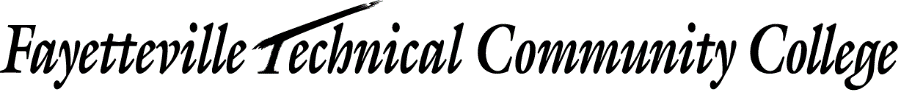 EXIT FINAL CHECK-OUT PROCEDURESEXIT FINAL CHECK-OUT PROCEDURESEXIT FINAL CHECK-OUT PROCEDURESEXIT FINAL CHECK-OUT PROCEDURESPrint Your NameDatatel ID #To be completed in order.To be completed in order.To be completed in order.To be completed in order.
1.  Active Directory/Outlook Removal Form (A-13)     Performance Appraisal (Closeout)  Immediate SupervisorImmediate Supervisor2. Completion of Datatel Deletion Form (Attached) 
(Must be done before going to MIS)Vice-President or DesigneeVice-President or Designee3. Remove Datatel Rights 		Associate Vice President for Management Information Services
(Must include Datatel deletion form) Associate Vice President for Management Information Services
(Must include Datatel deletion form) 4. Computer Center (Passwords, Laptops & MFA Tokens)MIS Support ManagerMIS Support Manager5. Keys & Employee BadgeSecuritySecurity6. Business & Finance - PayrollPayroll Supervisor Payroll Supervisor 7. Employee Benefits Specialist Employees Benefits Specialist Employees Benefits Specialist 8. Accounts ReceivableAccounts Receivable ManagerAccounts Receivable Manager9. Purchasing Office Procurement and Special Projects ManagerProcurement and Special Projects Manager10. Office of Human Resources  
(*Tuition Reimbursement/Exit Forms) Administrative Assistant II for Human Resources and Institutional Effectiveness Administrative Assistant II for Human Resources and Institutional Effectiveness Last Working Day VerifiedEmployee’s SignatureEmployee’s SignatureEmployee’s SignatureToday’s Date